 - EN LEVENDE PEDAGOGIKK - Med bakgrunn i vår pedagogiske plattform og pedagogiske overbevisning har vi i Kabelvåg barnehage utviklet et eget pedagogisk verktøy for å synliggjøre arbeidet med fagområdene i rammeplanen. Dette har vi gjort for å sikre at vi oppfyller kravene i Lov om barnehage og Rammeplanen, for å ivareta innholdet i hverdagen vår og for å gjøre dette arbeidet mer levende, både for barn, foreldre og ansatte. Målet er å skape en fast ramme med klare mål som sikrer innholdet, men samtidig gir barn og voksne store muligheter for å arbeide spontant og kreativt. Undringskuben består av 5 ulike dager, en for hver ukedag. Hver dag har et overordnet fokus i forhold til de 7 fagområdene i Rammeplanen samtidig som at vår tverrfaglige måte å jobbe på gjør at de ulike fagområdene gjør seg gjeldende hele uken i større eller mindre grad.Metoden baserer seg på seks viktige aspekter som skal prege hverdagen i barnehagen og måten vi arbeider på:GOD TIDOPPLEVELSERUNDRINGLEKHUMOR GLEDE”Noe av det viktigste vi kan gi barn i barnehagen i dag er tiden vår! Det å gi dem en følelse av at vi har hele dagen! Det å sette seg ned når et barn kommer og vil fortelle noe, å gi det inntrykk av at du har all den tid det måtte ha behov for!””Det er viktig å lære barn å kjenne etter og sette ord på opplevelser og tillate seg å glede seg over nået.””Verden skal levendegjøres, ikke bare beskrives”! Slik må vi levendegjøre pedagogikken til barn!”Barn som har god evne til humor og glede har lettere for å komme med i lek, og for å skaffe seg venner.””Humor kan være den inngangsbilletten som åpner for sosial akseptering og utvikling av vennskap.””Å dele humor med barna er som krydder i tilværelsen, både for store og små. Vi må ikke glemme å ta vare på det naturlige humoristiske uttrykket som finnes både hos barn og voksne!”-Kari PapeVi har delt arbeidet vårt inn i 5 dager med tydelige mål og et eget årshjul for innhold. 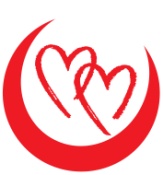 Vennskap, empati, lek. Samarbeid, trygghet, kjærlighet, følelser, anerkjennelse, respekt, selvstendighet.FAGOMRÅDER:  Etikk, religion og filosofiKropp, bevegelse, mat og helseMÅL:Barnehagen skal bidra til at barna:Får kjennskap til grunnleggende verdier i kristen og humanistisk arv og tradisjon og tradisjon og blir kjent med religioner og livssyn som er representert i barnehagen. Utforsker og undrer seg over eksistensielle, etiske og filosofiske spørsmål.Får kjennskap til, forstår og reflektere over grunnleggende normer og verdier.Får en forståelse for at det finnes mange ulike måter å forstå ting på og leve sammen på.Utvikler interesse og respekt for hverandre og forstår verdien av likheter og ulikheter i et fellesskap.Bli kjent med egne behov, får kjennskap til menneskekroppen og utvikler gode vaner for hygiene og et variert kosthold.Blir trygg på egen kropp, får en positiv oppfatning av seg selv og blir kjent med egne følelser.Setter grenser for egen kropp og respekterer andres grenser.Får kjennskap til menneskets livssyklus.Blir kjent med egne behov, får kjennskap til menneskekroppen og utvikler gode vaner for hygiene og et variert kosthold. Oppmuntres til å medvirke i egen hverdag og utvikler tillit og deltakelse i samfunnet. (Nærmiljø og samfunn)Bli kjent med ulike tradisjoner, levesett og familieformer. (Nærmiljø og samfunn)Uttrykker sine følelser, tanker, meninger og erfaringer på ulike måter. (Kommunikasjon, språk og tekst)Bruker språk til å skape relasjoner, delta i lek og som redskap til å løse konflikter. (Kommunikasjon, språk og tekst)For å arbeide i retning av disse målene må personalet:være seg sitt yrkesetiske ansvar for praktisering av barnehagens verdigrunnlag bevisstBidra til at barna kan tilegne seg gode vaner, holdninger og kunnskaper om kost hygiene, aktivitet og hvile.Bidra til at barna utvikler et bevisst forhold til retten til å bestemme over egen kropp og respekt for andres grenser.Kjenne og praktisere nasjonale føringer for helsefremmende og forebyggende tiltak som gjelder barn.Formidle fortellinger og skape rom for barnas opplevelser, samtaler, erfaringer og tanker om religion, livssyn, etikk og eksistensielle temaer.Utforske og undre seg over eksistensielle, etiske, religiøse, livsynsmessige og filosofiske spørsmål sammen med barna.Bidra til å utvikle barnas toleranse, interesse og respekt for hverandre og for mennesker med ulik kulturell, religiøs eller livsynsmessig tilhørighet.Gi barna kjennskap til og markere merkedager, høytider og tradisjoner i den kristne kulturarven og andre religioner og livssyn som er representert i barnehagen. Samtale med barna om religiøse og kulturelle uttrykk og være bevisst på hvordan egen deltakelse kan støtte og utvide barnas tenkning.Identifisere verdikonflikter i hverdagen, reflektere over verdiprioriteringer og holdninger og ha et bevisst forhold til hvordan disse kommer til uttrykk i arbeidet med barna.Sørge for at barna erfarer at deres valg og handlinger kan påvirke situasjonen for dem selv og andre. (Nærmiljø og Samfunn) (Rammeplan for barnehagens innhold og oppgaver 2017)TEMA:Følelsene våre Vennskap – hvordan være en god vennKonfliktløsningVære hjelpsomSamarbeidTanker (hemmeligheter gode/dårlige)KroppenSosialt nettverk, familienHvor vi borTrafikksikkerhet – TarkusBry seg om hverandre – prososial adferdLikheter og ulikheter, likeverdTrygghet Tradisjon og kultur              AKTIVITETER:steg for stegGrønne tanker – glade barndramalekvennekortsanglekersangersamtalerhøytlesningdramatisere (voksen/barn, barn/barn)Kroppen vår gode/dårlige hemmeligheter – kartlegge barnas nettverkfelles prosjekter – samarbeid(konstruksjon, forming, snekring, baking…)rollelek – legge til rette inne og uteTarkus – trafikksikkerhet Musikk og bevegelseKroppen-spilletSANGER:Tuppen og lillemorVære den du er (skrimmel skramel)Antijantelov(Kor artig)Ta ikke leken fra meg (kor artig)Jo mer vi er sammenKaptein Sabeltann vennerJeg blir så glad når jeg ser degLang lang rekkeBarn av regnbuenMorgendagens søskenSmil og vær gladStopp ikke mobbSå lager vi en sangHer kommer vennen minBØKER og EVENTYR:Jeg er meg – min megDen lille røde hønaUlven og de syv geitekillingeneGullhårDokkene som ville danseDe takknemmelige fugleneDe snille dyreneRegnbuefiskenLøveklo og musetann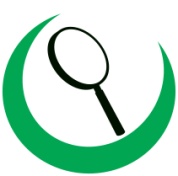 Turer, bevegelse, undring og nysgjerrighet, utforske, nærmiljø, miljø, opplevelser, lære nytt, kropp, helse, motorikkFAGOMRÅDER: Natur, miljø og teknologiKropp, bevegelse, mat og helseNærmiljø og SamfunnMÅL:Barnehagen skal bidra til at barna:opplever og utforsker naturen og naturens mangfoldighet Får gode opplevelser med friluftsliv året rundtOpplever, utforsker og eksperimenterer med naturfenomener og fysiske lover.Får kjennskap til naturen og bærekraftig utvikling, lærer av naturen og utvikler respekt og begynnende forståelse for hvordan de kan ta vare på naturen.Får kunnskap om dyr og dyreliv.Lager konstruksjoner av ulike materialer og utforsker muligheter som ligger i redskaper og teknologi. Opplever trivsel, glede og mestring ved allsidig bevegelseserfaringer, inne og ute, året rundt.Videreutvikler motoriske ferdigheter, kroppsbeherskelse, koordinasjon og fysiske egenskaper.Opplever å vurdere og mestre risikofylt lek gjennom kroppslige utfordringer.Får innsikt i matens opprinnelse, produksjon av matvarer og veien fra mat til måltid.Utforsker ulike landskap, blir kjent med institusjoner og steder i nærmiljøet og lærer å orientere seg og ferdes trygt.Blir kjent med lokalhistorie og lokale tradisjoner.Erfarer at alle får utfordringer og like muligheter til deltakelse.For å arbeide i retning av disse målene må personalet:Introduserer barna for personer, steder og samfunnsinstitusjoner i nærmiljøet for å skape tilhørighet og hjelpe barna med å orientere seg og ferdes trygt.Gi barna like muligheter, fremme likestilling og motvirke diskriminering, fordommer, stereotypier og rasisme.Gi barna forståelse av at samfunnet er i endring, og at de inngår i en historisk, nåtidig og fremtidig sammenheng.Legge til rette for mangfoldige naturopplevelser og bruke naturen som arena for lek, undring, utforsking og læring.Gi barna tid og anledning til å stile spørsmål, reflektere og lage egne forklaringer på problemstillinger, og til å delta i samtaler om det de har erfart og opplevd.Synliggjøre naturfenomener og reflektere sammen med barna om sammenhenger i naturen.Utforske og eksperimentere med teknologi og naturfenomener sammen med barna.Være aktive og tilstedeværende, støtte og utfordre barna til variert kroppslig lek og anerkjenne barnets mestring.Bidra til at barna kan tilegne seg gode vaner, holdninger og kunnskaper om kost, hygiene, aktivitet og hvile.Gi barna tilgang til varierte og utfordrende bevegelsesmiljøer, sanseopplevelser og kroppslig lek ute og inne, i og utenfor barnehageområdet.Kjenne og praktisere nasjonale føringer for helsefremmende og forebyggende tiltak som gjelder barn.(Rammeplan for barnehagens innhold og oppgaver 2017)AKTIVITETER:Turer nærmiljøetTurer til referanse områdene våre.HinderløyperBallspillNaturstiDansRegellekerOppdagelses ferderRollelekSamtalerEksperimenterTurer til forballbanen/gymsalenTurer i markaKonstruksjonslekLand- artArtskortKroppen-spilletLivsglede for eldre – besøk på MarithaugenBØKER:Jeg vil mestreBørn, dyr & NaturUt på turAlba – inspirasjonshefte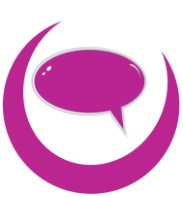 Begreper, språkutvikling, kommunikasjon, selvtillit/selvfølelse, samhandling, tekstFAGOMRÅDER:Kommunikasjon, språk og tekstAntall, rom og formMÅL:Barnehagen skal bidra til at barna:Uttrykker sine følelser, tanker, meninger og erfaringer på ulike måterBruker språk til å skape relasjoner, delta i lek og som redskap til å løse konflikter.Videreutvikler sin begrepsforståelse og bruker et variert ordforråd.Leker, improviserer og eksperimenterer med rim, rytme, lyder og ord.Møter et mangfold av eventyr, fortellinger, sagn og uttrykksformer.Opplever spenning og glede ved høytlesning, fortelling, sang og samtale.Utforsker og gjør seg erfaringer med ulike skriftspråksuttrykk som lekeskrift, tegning og bokstaver, gjennom lese- og skriveaktiviteter.Oppdager og undrer seg over matematiske sammenhenger.Utvikler forståelse for grunnleggende matematiske begreper.Leker og eksperimenterer med tall, mengde og telling og får erfaring med ulike måter å uttrykke dette på.Erfarer størrelser i sine omgivelser og sammenligner disse.Bruker kroppen og sansene for utvikle romforståelse.Undersøker og gjenkjenner egenskaper ved former og sorterer dem på forskjellige måter.Undersøker og får erfaring med løsning av matematiske problemer og opplever matematikkglede.For å arbeide i retning av disse målene må personalet:Skape et variert språkmiljø der barna får mulighet til å oppleve glede ved å bruke språk og kommunisere med andre.Synliggjøre språklig og kulturelt mangfold, støtte barnas ulike kulturelle uttrykk og identiteter og fremme mangfold i kommunikasjon, språk og andre uttrykksformer.Invitere til ulike typer samtaler der barna får anledning til å fortelle, undre seg, reflektere og stille spørsmål.Oppmuntre barna til å fabulere og leke med språk, lyd, rim og rytme.Støtte barnas lek med og utforsking av skriftspråket.Bruke varierte formidlingsformer og tilby et mangfold av bøker, sanger, bilder og uttrykksformer.Inkludere alle barna i språkstimulerende aktiviteter.Bruke matematiske begreper reflektert og aktivt i hverdagen.Bruke bøker, spill, musikk, digitale verktøy, naturmaterialer, leker og utstyr for å inspirere barna til matematisk tenkning.Styrke barnas nysgjerrighet, matematikkglede og interesse for matematiske sammenhenger med utgangspunkt i barnas uttrykksformer.Legge til rette for matematiske erfaringer gjennom å berike barnas lek og hverdag med matematiske ideer og utdypende samtalerStimulere og støtte barnas evne og utholdenhet i problemløsning.(Rammeplan for barnehagens innhold og oppgaver 2017)AKTIVITETER:SkolegruppeSpråksprellSang/musikk/ lydbokDramaRollelekEventyrHøytlesningSpillSamtalerKonstruksjonslekSortering/ ryddingDekke bordLage mat/ bakePc-spill/ NettbrettRegellekerMatte-pakkenUkas bøkerLage filmGRUPPER:På denne temadagen har vi delt ungene inn i aldersgrupper. Hver aldersgruppe har egne mål og plan for aktivitetene. Dette for å sørge for at vi når målgruppen, at der skjer en progresjon, men også at vi får repetert de ulike områdene.Årsplan for skolegruppen ligger på barnehagens hjemmeside.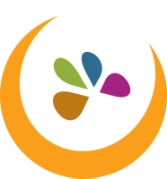 Estetikk, drama, musikk, forming, kreativitet, Idéskaping, skapende virksomhet, kunst, tanker, fantasiFAGOMRÅDER:Kunst, kultur og kreativitetMÅL:Barnehagen skal bidra til at barna:Har  tilgang til ting, rom og materialer som støtter opp om deres lekende og estetiske uttrykksformerTar i bruk fantasi, kreativ tenkning og skaperglede.Bearbeider inntrykk og følelser i møte med kust, kultur og estetikk gjennom skapende virksomhet ute og inne.Møter et mangfold av kunstneriske og kulturelle uttrykksformer og utforsker og deltar i kunst- og kulturopplevelser sammen med andre.Bruker ulike teknikker, materialer, verktøy og teknologi til å uttrykke seg estetisk.Opplever glede og stolthet over egen kulturell tilhørighet. For å arbeide i retning av disse målene må personalet:Samtale med barna om deres og andres kunstneriske og kulturelle uttrykk.Gi rom, støtte og berike barnas bearbeiding av møter med kunst og kultur.Være lydhøre, anerkjenne og imøtekomme barns egen tradisjonskultur og barnekultur.Være lyttende og oppmerksomme på barnas ulike kulturelle uttrykk, vise respekt for deres ytringsformer og fremme lyst til å gå videre i utforsking av de estetiske områdene.Motivere barna til å uttrykke seg gjennom musikk, dans, drama og annen skapende virksomhet, og gi dem mulighet til å utvikle varierte uttrykksformer.Synliggjøre og skape estetiske dimensjoner i barnehagens inne- og uterom.Gi barna anledning til å bli kjent med et mangfold av tradisjoner og kunst- og kulturuttrykk fra fortid og samtid.Bidra til at kulturelt mangfold blir en berikelse for hele barnegruppen.(Rammeplan for barnehagens innhold og oppgaver 2017)Aktiviteter:fargermaling og tegning med ulik teknikk og verktøysnekringBruk av ulike konstruksjonsmaterialerta barnas initiativsangdramatiseringmusisereinntrykk som gir uttrykkkunstutstillingdansKreativ undring og spontanitet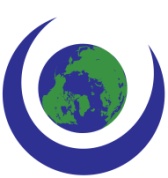 Kultur, mat, språk, samarbeid, antall rom og form, geografi, mangfoldFAGOMRÅDER:Nærmiljø og samfunnEtikk, religion og filosofiKropp, bevegelse, mat og helseMÅL :Barnehagen skal bidra til at barna:Blir kjent med lokalhistorie og lokale tradisjoner.Blir kjent med ulike tradisjoner, levesett og familieformer.Blir kjent med at samene er Norges urfolk, og får kjennskap til samisk kultur.Får kjennskap til nasjonale minoriteter.At barna får en forståelse for at det finnes mange ulike måter å forstå ting på og leve sammen på.Utvikler interesse og respekt for hverandre og forstår verdien av likheter og ulikheter i et fellesskap.Få innsikt i matens opprinnelse, produksjon av matvarer og veien fra mat til måltid.Opplever glede og stolthet over egen kulturell tilhørighet. (Kunst kultur og kreativitet.) For å arbeide i retning av disse målene må personalet:Gjøre barna kjent med samisk kultur og levesett og knytte det samiske perspektivet til merkedager og hverdagsliv, kunst og kultur og mattradisjoner.Gi barna forståelse av at samfunnet er i endring og at de inngår i en historisk, nåtidig og fremtidig sammenheng.Gi barna like muligheter, fremme likestilling og motvirke diskriminering, fordommer stereotypier og rasisme.Utforske og undre seg over eksistensielle, etiske, religiøse, livssynsmessige og filosofiske spørsmål sammen med barna.Formidle fortellinger og skape rom for barnas opplevelser, samtaler, erfaringer og tanker om religion, livssyn, etikk og eksistensielle temaer.Bidra til å utvikle barnas toleranse, interesse og respekt for hverandre og for mennesker med ulik kulturell, religiøs eller livsynsmessig tilhørighet.Gi barna kjennskap til og markere merkedager, høytider og tradisjoner i den kristne kulturarven og andre religioner som er representert i barnehagen.Samtale med barna om religiøse og kulturelle uttrykk og være bevisst på hvordan egen deltakelse kan støtte og utvide barna tenkning.Identifisere verdikonflikter i hverdagen, reflektere over verdiprioriteringer og holdninger og ha et bevisst forhold til hvordan disse kommer til uttrykk i arbeidet med barna.Legge til rette for at måltider og matlaging bidrar til måltidsglede, deltakelse, samtaler og fellesskapsfølelse hos barna.Gi barna begynnende kjennskap til betydningen av menneskerettighetene, spesielt barnekonvensjonen.Bidra til at kulturelt mangfold blir en berikelse for hele barnegruppen. (Kunst, kultur og kreativitet.)Gi barna anledning til å bli kjent med et mangfold av tradisjoner og kunst- og kulturuttrykk fra fortid og samtid. (Kunst, kultur og kreativitet.)(Rammeplan for barnehagens innhold og oppgaver 2017)Aktiviteter:Få kjennskap til andre kulturer/landFå kjennskap til Samene, Norges urbefolkning.Lære enkle ord på de ulike språkeneEventyr/sagn fra andre land og kulturerMarkere noen nasjonaldagerMusikk fra ulike land Nasjonalsanger/ dansOppleve mat fra ulike land (kaker, søtsaker, middag, grønnsaker, frukt, drikke)Verdenskartet/geografiFlora og faunaUkas medhjelperAUGUSTSEPTEMBEROKTOBERNOVEMBERDESEMBERTilvenning/ Bli kjentVennskapKroppen vårTarkusKroppen vårMitt valgBrannvernOmsorg og nestekjærlighet!JANUARFEBRUARMARSAPRILMAI”Albert Åberg”Steg for steg”Albert Åberg”Steg for steg”Lille larven aldri mett”Steg for steg”Lille larven aldri mett”Steg for steg”Lille larven aldri mett”AUGUSTSEPTEMBEROKTOBERNOVEMBERDESEMBERTilvenning/ Bli kjentÅrstideneKroppen vårKroppen vårRollelek/KroppsspråkJANUARFEBRUARMARSAPRILMAI”Albert Åberg””Albert Åberg””lille larven aldri mett””lille larven aldri mett””lille larven aldri mett”AUGUSTSEPTEMBEROKTOBERNOVEMBERDESEMBERTilvenning / Bli kjentÅrstideneEventyrKroppen vår      -sansene-Kroppen vår      -sansene-KroppsspråkDramatiseringJANUARFEBRUARMARSAPRILMAIAlbert ÅbergAlbert Åberg”Lille larven aldri mett””Lille larven aldri mett””Lille larven aldri mett”AUGUSTSEPTEMBEROKTOBERNOVEMBERDESEMBERTilvenning/bli kjentÅrstideneKroppen vårKroppen vårJuleverkstedJANUARFEBRUARMARSAPRILMAIAlbert ÅbergAlbert Åberg”lille larven aldri mett””lille larven aldri mett””lille larven aldri mett”AUGUSTSEPTEMBEROKTOBERNOVEMBERDESEMBERKLODEN VÅRSOMALIAINDIASKOTTLANDISLANDJANUARFEBRUARMARSAPRILMAISVERIGESAMENEBRASILDANMARKNORGE